Ребенок — это солнышко, 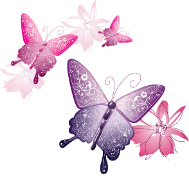 Ребенок — это ветер,Ребенок — это главное,Что есть у меня на свете.Ребенок — это забота,Ребенок — это отрада,Успехи его и удача —Для матери каждой награда.Ребенок — это волненье,Ребенок — это тревоги.Господь только знает, какиеЖдут малыша дороги.А может — лучшим другом.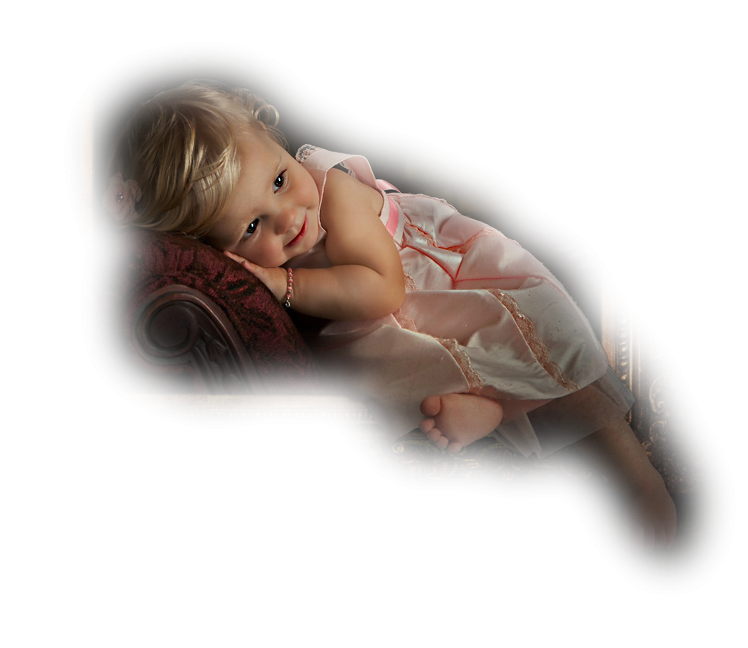 Каким же быть ему?Ответственность большаяЛожится на тебя.Ребенок — это учитель, Ребенок — это заслуга,Он может стать врагом,О, взрослый человек!Позволь ему взрослетьБез спешки, не мешая,И с радостью в душеВойти в грядущий век.